                                             Мирзакандова Людмила Витальевна,                                            Пономарева Виктория Михайловна,                                                           учителя английского языка                                                                  МБОУ города Иркутска СОШ с углубленным изучением отдельных предметов №14Организация деятельности старшеклассников (9-11 классы) по развитию речи, формированию навыков ведения дискуссии и отстаивания своего мнения, используя необходимую аргументацию.В рабочей программе по предмету «английский язык» прописаны планируемые результаты освоения предмета. В части личностных результатов к концу обучения в школе у учащихся предполагается сформировать готовность и способность к отстаиванию личного достоинства, собственного мнения, готовность и способность вырабатывать собственную позицию по отношению к общественно-политическим событиям прошлого и настоящего, на основе осознания и осмысления истории, духовных ценностей и достижений нашей страны; мировоззрение, соответствующее современному уровню развития науки и общественной практики, основанное на диалоге культур, а также различных форм общественного сознания, осознание своего места в поликультурном мире; готовность к конструктивному участию в принятии решений, затрагивающих их права и интересы, в том числе в различных формах общественной самоорганизации, самоуправления, общественно значимой деятельности.Метапредметные результаты  обучения английскому языку должны отражать:умение продуктивно общаться и взаимодействовать в процессе совместной деятельности, учитывать позиции других участников деятельности, эффективно разрешать конфликты;умение самостоятельно оценивать и принимать решения, определяющие стратегию поведения, с учетом гражданских и нравственных ценностей;владение языковыми средствами - умение ясно, логично и точно излагать свою точку зрения, использовать адекватные языковые средства.Сформированные регулятивные универсальные учебные действия означают умение организовывать эффективный поиск ресурсов, необходимых для достижения поставленной цели, сопоставлять полученный результат деятельности с поставленной заранее целью.И, наконец, коммуникативные универсальные учебные действия помогут учащимся научится:осуществлять деловую коммуникацию как со сверстниками, так и со взрослыми (как внутри образовательной организации, так и за ее пределами);при осуществлении групповой работы быть как руководителем, так и членом команды в разных ролях (генератор идей, критик, исполнитель, выступающий, эксперт и т.д.);координировать и выполнять работу в условиях реального, виртуального и комбинированного взаимодействия;развернуто, логично и точно излагать свою точку зрения с использованием адекватных (устных и письменных) языковых средств;распознавать конфликтогенные ситуации и предотвращать конфликты до их активной фазы, выстраивать деловую и образовательную коммуникацию, избегая личностных оценочных суждений.В процессе подготовки учащихся к сдаче выпускного единого государственного экзамена по английскому языку у нас появилась идея использовать главную цель его письменного задания в устной речи. Дело в том, что в качестве письменного задания высокого уровня сложности было необходимо написать эссе. В начале, это было сочинение «за» и «против», а затем сочинение-выражение собственного мнения. Перед учащимся ставилась проблема, и ему необходимо было рассмотреть эту проблему с противоположных сторон, приводя аргументы «за» и «против». А позже добавилось требование выразить ещё и своё собственное мнение по существу проблемы. На начальном этапе мы сами создавали задания, в которых была обозначена проблема по одной из 12 основных тем (см. Приложение), по которым ведется обучение английскому языку, и были уже даны аргументы, которые рассматривают эту проблему с противоположных сторон. Учащимся предлагалось разыграть диалог или полилог (работа в группе) – обсуждение данной проблемы. Пример 1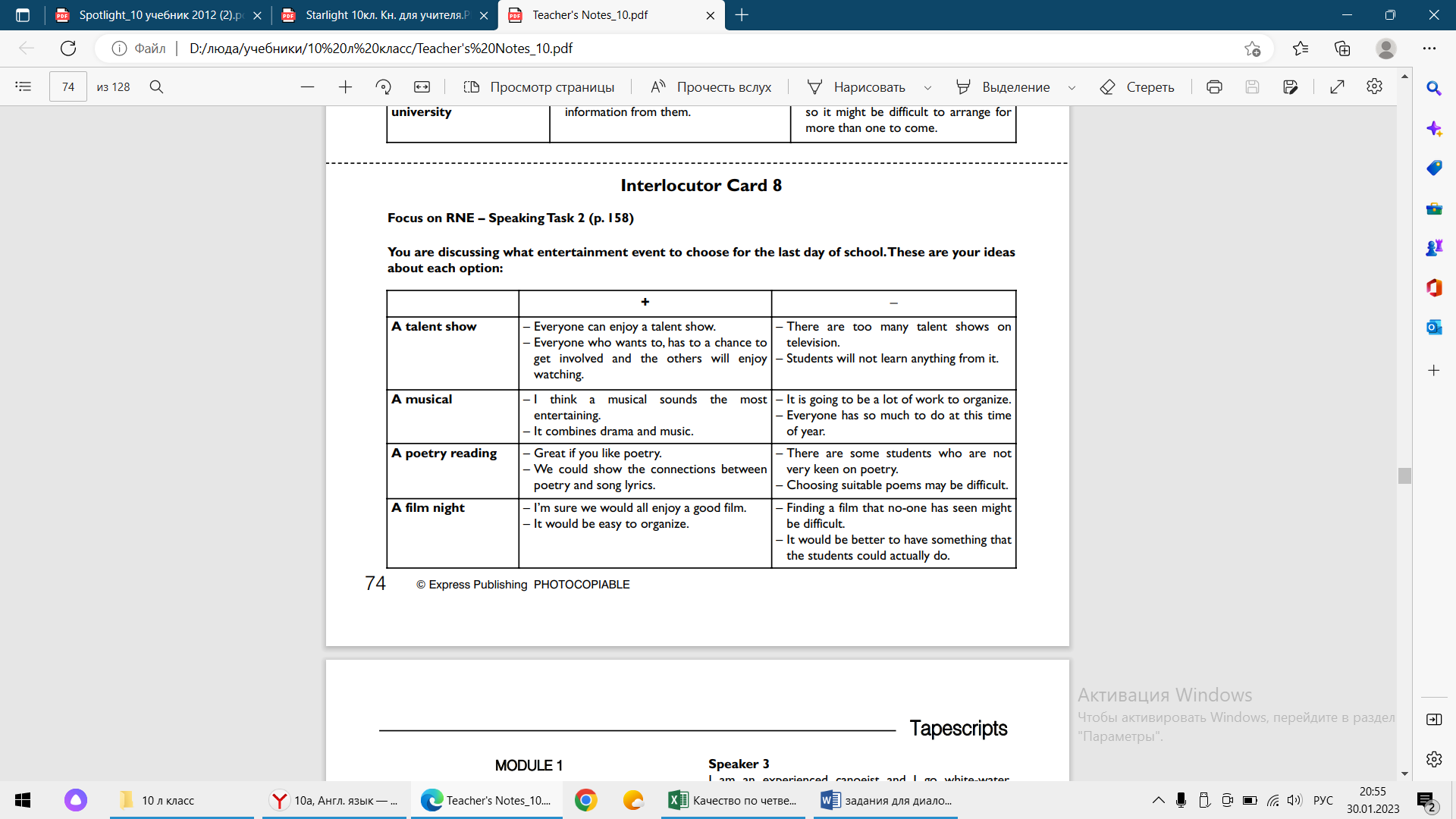 Пример 2Discuss the topic “Taking a gap year can give young people the chance to develop new abilities and qualities”. Conduct the discussion politely. Prove your position by giving compelling arguments.Useful phrases:Далее, задание усложнялось. Количество данных учителем аргументов сокращалось, и учащимся надо было самим придумывать аргументы для доказательства своей позиции по отношению к проблеме.И, наконец, в задании давалась только проблема. Учащиеся должны были сами отстаивать свою позицию, приводя доказательства своей правоты. Выполнение такого рода заданий предполагает большую подготовительную работу. Учащимся необходимо поддерживать определенный стиль речи, эмоциональное состояние, допустимые выражения. Если тема, поистине, интересна учащимся, то обсуждение получается ярким. Здесь работает метапредметность, поскольку темы разнообразные и жизненные. Старшеклассники уже накопили кое - какой жизненный опыт, и им есть что сказать. Навыки говорения, которые дети приобретают в процессе обучения английскому языку, могут быть легко применены и в повседневной жизни.ПриложениеВзаимоотношения в семье и с друзьями. Семейные праздники. Обязанности по дому.Внешность и характер человека (литературного персонажа).Досуг и увлечения (хобби) современного подростка (чтение, кино, театр, музей, спорт, музыка).Здоровый образ жизни: режим труда и отдыха, фитнес, сбалансированное питание.Покупки: одежда, обувь и продукты питания.Школа, школьная жизнь, школьная форма, изучаемые предметы, любимый предмет, правила поведения в школе, посещение школьной библиотеки (ресурсного центра). Переписка с иностранными сверстниками.Каникулы в различное время года. Виды отдыха. Путешествия по России и иностранным странам.Природа: дикие и домашние животные. Климат, погода.Жизнь в городе и сельской местности. Описание родного города (села). Транспорт.Средства массовой информации (телевидение, журналы, Интернет).Родная страна и страна (страны) изучаемого языка. Их географическое положение, столицы, население, официальные языки, достопримечательности, культурные особенности (национальные праздники, традиции, обычаи).Выдающиеся люди родной страны и страны (стран) изучаемого языка: учёные, писатели, поэты, спортсменыForAgainsttry some  jobsthe learning process is interruptedearn money for further educationlose the desire to learntravel and choose a place for further education, make friends far from homecan they be drafted into the armymeet professionals in various spheres of lifedevelop your abilities and qualities by studying at the universityclearly/unquestionably несомненно especiallyв особенности, главным образомeventuallyв конечном счете, в итогеexcept/ apart fromза исключением, помимо, кромеfirstly, to begin with, начало процессаfor example/for instanceнапримерfurthermoreкроме того, более того, к тому жеhenceследовательно, в результате, отсюдаhoweverоднакоI am convincedя убежденI considerя считаюI guessя полагаюin spite of/in spite of the fact thatнесмотря на …/несмотря на тот факт, чтоin the same wayточно таким же образом, подобным образомit goes without sayingсамо собой разумеетсяlast but not leastи последний важный моментlikewiseтакже, тоже, так же, таким же образомmeantimeтем временемthis means thatэто значитthough/althoughхотяthusтаким образом, благодаря этомуto some extentв некоторой степениtypicallyкак правило, типичноunlikeв отличие when compared toпо сравнению сwhereasв то время как, хотяwhileв то время как